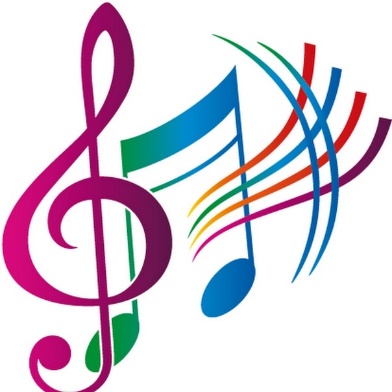 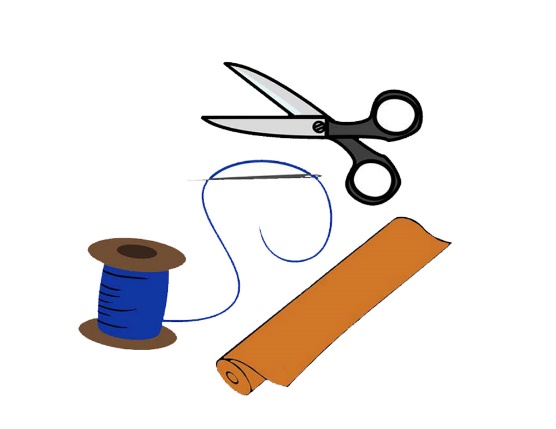 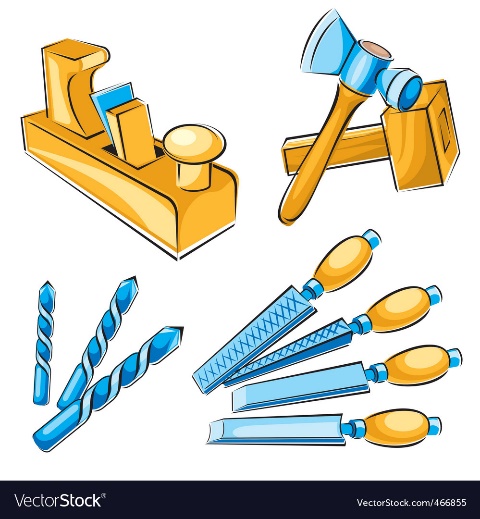 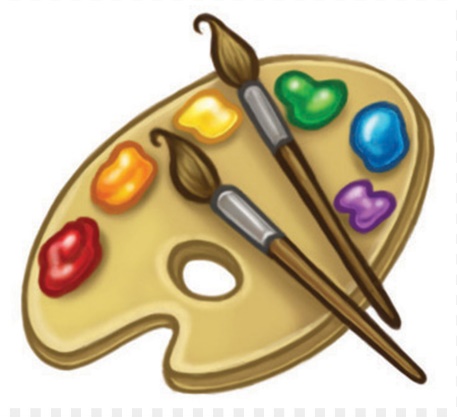 ПредметНазвание мероприятияКлассИЗОВикторина «Знатоки искусства»5-б классИЗОКонкурс творческих работ «Весна в современном искусстве»6 – а,б,в классыИЗОКонкурс «Колорист» (дистанционно)7-а,б классыТехнологияКонкурс «Веселая иголочка»6-г классТехнологияТворческий конкурс мини-газет по технологии «Делу время, потехе-час»6-г класс (девушки)ТехнологияКонкурс «Художник-модельер» 5-8 классы (девушки)ТехнологияКонкурс «Золотые ручки»7-е классы (юноши)ТехнологияКонкурс «Всезнайка»8-е классы (юноши)МузыкаИгра «Слабое звено»4-е классыМузыка, ИЗО, технологияКвест «Путешествие в мир творчества и искусства»На квест приглашаем команды от каждого класса из 10 человек 12 марта в 14.30 в рекреацию 3 этажа у кабинета № 225-6 классы